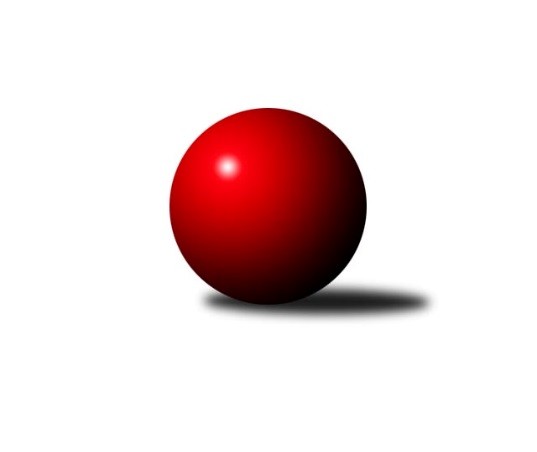 Č.4Ročník 2023/2024	16.7.2024 Jihomoravský KP2 jih 2023/2024Statistika 4. kolaTabulka družstev:		družstvo	záp	výh	rem	proh	skore	sety	průměr	body	plné	dorážka	chyby	1.	TJ Sokol Vracov C	4	4	0	0	20.0 : 4.0 	(22.0 : 10.0)	1705	8	1183	522	34.3	2.	KK Vyškov D	3	3	0	0	16.0 : 2.0 	(15.0 : 9.0)	1690	6	1163	527	33.7	3.	KK Vyškov E	3	3	0	0	15.0 : 3.0 	(17.0 : 7.0)	1698	6	1179	519	38	4.	SK Podlužan Prušánky D	3	2	0	1	12.0 : 6.0 	(15.0 : 9.0)	1737	4	1224	513	34.3	5.	SK Baník Ratíškovice C	3	2	0	1	12.0 : 6.0 	(13.0 : 11.0)	1678	4	1169	509	33.7	6.	TJ Jiskra Kyjov B	4	2	0	2	13.0 : 11.0 	(17.0 : 15.0)	1606	4	1143	463	48.3	7.	SK Baník Ratíškovice D	4	1	0	3	9.0 : 15.0 	(18.0 : 14.0)	1611	2	1169	443	47.5	8.	SK STAK Domanín	4	1	0	3	8.0 : 16.0 	(15.0 : 17.0)	1544	2	1103	442	45.3	9.	SK Baník Ratíškovice E	4	1	0	3	7.0 : 17.0 	(14.5 : 17.5)	1519	2	1081	438	46.3	10.	TJ Sokol Šanov D	4	1	0	3	5.0 : 19.0 	(7.0 : 25.0)	1506	2	1091	415	45.8	11.	TJ Sokol Mistřín D	4	0	0	4	3.0 : 21.0 	(6.5 : 25.5)	1577	0	1134	443	51.8Tabulka doma:		družstvo	záp	výh	rem	proh	skore	sety	průměr	body	maximum	minimum	1.	SK Podlužan Prušánky D	2	2	0	0	11.0 : 1.0 	(12.0 : 4.0)	1784	4	1810	1758	2.	TJ Sokol Vracov C	2	2	0	0	11.0 : 1.0 	(12.0 : 4.0)	1743	4	1772	1714	3.	TJ Jiskra Kyjov B	2	2	0	0	11.0 : 1.0 	(11.5 : 4.5)	1562	4	1581	1543	4.	KK Vyškov E	2	2	0	0	9.0 : 3.0 	(9.5 : 6.5)	1735	4	1783	1686	5.	SK Baník Ratíškovice C	1	1	0	0	5.0 : 1.0 	(6.0 : 2.0)	1641	2	1641	1641	6.	KK Vyškov D	1	1	0	0	5.0 : 1.0 	(5.0 : 3.0)	1764	2	1764	1764	7.	SK STAK Domanín	2	1	0	1	6.0 : 6.0 	(11.0 : 5.0)	1540	2	1602	1478	8.	SK Baník Ratíškovice E	2	1	0	1	6.0 : 6.0 	(9.0 : 7.0)	1559	2	1614	1504	9.	TJ Sokol Šanov D	2	1	0	1	5.0 : 7.0 	(6.0 : 10.0)	1656	2	1667	1645	10.	SK Baník Ratíškovice D	2	0	0	2	2.0 : 10.0 	(8.0 : 8.0)	1601	0	1618	1583	11.	TJ Sokol Mistřín D	2	0	0	2	1.0 : 11.0 	(2.5 : 13.5)	1541	0	1572	1509Tabulka venku:		družstvo	záp	výh	rem	proh	skore	sety	průměr	body	maximum	minimum	1.	KK Vyškov D	2	2	0	0	11.0 : 1.0 	(10.0 : 6.0)	1653	4	1771	1534	2.	TJ Sokol Vracov C	2	2	0	0	9.0 : 3.0 	(10.0 : 6.0)	1687	4	1711	1662	3.	KK Vyškov E	1	1	0	0	6.0 : 0.0 	(7.5 : 0.5)	1661	2	1661	1661	4.	SK Baník Ratíškovice D	2	1	0	1	7.0 : 5.0 	(10.0 : 6.0)	1617	2	1617	1616	5.	SK Baník Ratíškovice C	2	1	0	1	7.0 : 5.0 	(7.0 : 9.0)	1694	2	1705	1683	6.	SK Podlužan Prušánky D	1	0	0	1	1.0 : 5.0 	(3.0 : 5.0)	1690	0	1690	1690	7.	TJ Jiskra Kyjov B	2	0	0	2	2.0 : 10.0 	(5.5 : 10.5)	1628	0	1689	1566	8.	TJ Sokol Mistřín D	2	0	0	2	2.0 : 10.0 	(4.0 : 12.0)	1595	0	1680	1510	9.	SK STAK Domanín	2	0	0	2	2.0 : 10.0 	(4.0 : 12.0)	1547	0	1566	1527	10.	SK Baník Ratíškovice E	2	0	0	2	1.0 : 11.0 	(5.5 : 10.5)	1500	0	1525	1474	11.	TJ Sokol Šanov D	2	0	0	2	0.0 : 12.0 	(1.0 : 15.0)	1432	0	1461	1402Tabulka podzimní části:		družstvo	záp	výh	rem	proh	skore	sety	průměr	body	doma	venku	1.	TJ Sokol Vracov C	4	4	0	0	20.0 : 4.0 	(22.0 : 10.0)	1705	8 	2 	0 	0 	2 	0 	0	2.	KK Vyškov D	3	3	0	0	16.0 : 2.0 	(15.0 : 9.0)	1690	6 	1 	0 	0 	2 	0 	0	3.	KK Vyškov E	3	3	0	0	15.0 : 3.0 	(17.0 : 7.0)	1698	6 	2 	0 	0 	1 	0 	0	4.	SK Podlužan Prušánky D	3	2	0	1	12.0 : 6.0 	(15.0 : 9.0)	1737	4 	2 	0 	0 	0 	0 	1	5.	SK Baník Ratíškovice C	3	2	0	1	12.0 : 6.0 	(13.0 : 11.0)	1678	4 	1 	0 	0 	1 	0 	1	6.	TJ Jiskra Kyjov B	4	2	0	2	13.0 : 11.0 	(17.0 : 15.0)	1606	4 	2 	0 	0 	0 	0 	2	7.	SK Baník Ratíškovice D	4	1	0	3	9.0 : 15.0 	(18.0 : 14.0)	1611	2 	0 	0 	2 	1 	0 	1	8.	SK STAK Domanín	4	1	0	3	8.0 : 16.0 	(15.0 : 17.0)	1544	2 	1 	0 	1 	0 	0 	2	9.	SK Baník Ratíškovice E	4	1	0	3	7.0 : 17.0 	(14.5 : 17.5)	1519	2 	1 	0 	1 	0 	0 	2	10.	TJ Sokol Šanov D	4	1	0	3	5.0 : 19.0 	(7.0 : 25.0)	1506	2 	1 	0 	1 	0 	0 	2	11.	TJ Sokol Mistřín D	4	0	0	4	3.0 : 21.0 	(6.5 : 25.5)	1577	0 	0 	0 	2 	0 	0 	2Tabulka jarní části:		družstvo	záp	výh	rem	proh	skore	sety	průměr	body	doma	venku	1.	SK Baník Ratíškovice D	0	0	0	0	0.0 : 0.0 	(0.0 : 0.0)	0	0 	0 	0 	0 	0 	0 	0 	2.	TJ Sokol Šanov D	0	0	0	0	0.0 : 0.0 	(0.0 : 0.0)	0	0 	0 	0 	0 	0 	0 	0 	3.	SK Podlužan Prušánky D	0	0	0	0	0.0 : 0.0 	(0.0 : 0.0)	0	0 	0 	0 	0 	0 	0 	0 	4.	SK Baník Ratíškovice E	0	0	0	0	0.0 : 0.0 	(0.0 : 0.0)	0	0 	0 	0 	0 	0 	0 	0 	5.	SK STAK Domanín	0	0	0	0	0.0 : 0.0 	(0.0 : 0.0)	0	0 	0 	0 	0 	0 	0 	0 	6.	TJ Sokol Mistřín D	0	0	0	0	0.0 : 0.0 	(0.0 : 0.0)	0	0 	0 	0 	0 	0 	0 	0 	7.	TJ Jiskra Kyjov B	0	0	0	0	0.0 : 0.0 	(0.0 : 0.0)	0	0 	0 	0 	0 	0 	0 	0 	8.	KK Vyškov E	0	0	0	0	0.0 : 0.0 	(0.0 : 0.0)	0	0 	0 	0 	0 	0 	0 	0 	9.	TJ Sokol Vracov C	0	0	0	0	0.0 : 0.0 	(0.0 : 0.0)	0	0 	0 	0 	0 	0 	0 	0 	10.	SK Baník Ratíškovice C	0	0	0	0	0.0 : 0.0 	(0.0 : 0.0)	0	0 	0 	0 	0 	0 	0 	0 	11.	KK Vyškov D	0	0	0	0	0.0 : 0.0 	(0.0 : 0.0)	0	0 	0 	0 	0 	0 	0 	0 Zisk bodů pro družstvo:		jméno hráče	družstvo	body	zápasy	v %	dílčí body	sety	v %	1.	Martina Nejedlíková 	TJ Sokol Vracov C 	4	/	4	(100%)	7	/	8	(88%)	2.	Zdeněk Hosaja 	SK Podlužan Prušánky D 	3	/	3	(100%)	6	/	6	(100%)	3.	Jana Kovářová 	KK Vyškov E 	3	/	3	(100%)	5.5	/	6	(92%)	4.	Josef Michálek 	KK Vyškov D 	3	/	3	(100%)	5	/	6	(83%)	5.	Lubomír Kyselka 	TJ Sokol Mistřín D 	3	/	3	(100%)	4	/	6	(67%)	6.	Marcel Šebek 	SK Baník Ratíškovice C 	3	/	3	(100%)	4	/	6	(67%)	7.	Jan Donneberger 	KK Vyškov D 	3	/	3	(100%)	4	/	6	(67%)	8.	Jiří Formánek 	KK Vyškov D 	3	/	3	(100%)	4	/	6	(67%)	9.	Eva Paulíčková 	TJ Jiskra Kyjov B 	3	/	4	(75%)	6	/	8	(75%)	10.	Jaromír Tomiczek 	KK Vyškov E 	2	/	2	(100%)	4	/	4	(100%)	11.	David Kotásek 	SK Baník Ratíškovice E 	2	/	2	(100%)	3.5	/	4	(88%)	12.	Libor Kuja 	SK Podlužan Prušánky D 	2	/	2	(100%)	3	/	4	(75%)	13.	Běla Omastová 	KK Vyškov E 	2	/	2	(100%)	3	/	4	(75%)	14.	Filip Benada 	SK Podlužan Prušánky D 	2	/	2	(100%)	2	/	4	(50%)	15.	Martin Švrček 	SK Baník Ratíškovice D 	2	/	3	(67%)	5	/	6	(83%)	16.	Jan Minaříček 	SK Baník Ratíškovice C 	2	/	3	(67%)	4	/	6	(67%)	17.	Karolína Mašová 	TJ Jiskra Kyjov B 	2	/	3	(67%)	4	/	6	(67%)	18.	Radek Břečka 	TJ Sokol Vracov C 	2	/	3	(67%)	4	/	6	(67%)	19.	Ondřej Repík 	TJ Sokol Vracov C 	2	/	3	(67%)	4	/	6	(67%)	20.	Veronika Presová 	TJ Sokol Vracov C 	2	/	3	(67%)	4	/	6	(67%)	21.	Jana Mačudová 	SK Baník Ratíškovice C 	2	/	3	(67%)	3	/	6	(50%)	22.	Jakub Juřík 	SK STAK Domanín  	2	/	4	(50%)	4	/	8	(50%)	23.	Richard Juřík 	SK STAK Domanín  	2	/	4	(50%)	4	/	8	(50%)	24.	Jakub Mecl 	SK Baník Ratíškovice D 	2	/	4	(50%)	4	/	8	(50%)	25.	Jakub Vančík 	TJ Jiskra Kyjov B 	2	/	4	(50%)	4	/	8	(50%)	26.	Jindřich Burďák 	TJ Jiskra Kyjov B 	2	/	4	(50%)	3	/	8	(38%)	27.	Michal Zdražil 	SK Baník Ratíškovice D 	1	/	1	(100%)	2	/	2	(100%)	28.	Nikola Plášková 	TJ Sokol Vracov C 	1	/	1	(100%)	2	/	2	(100%)	29.	Alexandr Lucký 	SK Baník Ratíškovice E 	1	/	1	(100%)	2	/	2	(100%)	30.	Martina Antošová 	SK Baník Ratíškovice C 	1	/	1	(100%)	1	/	2	(50%)	31.	Kristýna Ševelová 	SK Baník Ratíškovice E 	1	/	2	(50%)	3	/	4	(75%)	32.	Kristýna Košuličová 	SK Baník Ratíškovice E 	1	/	2	(50%)	3	/	4	(75%)	33.	Ludmila Tomiczková 	KK Vyškov E 	1	/	2	(50%)	2.5	/	4	(63%)	34.	Ivan Januška 	TJ Sokol Šanov D 	1	/	2	(50%)	2	/	4	(50%)	35.	Lenka Spišiaková 	TJ Sokol Šanov D 	1	/	2	(50%)	2	/	4	(50%)	36.	Jitka Usnulová 	KK Vyškov E 	1	/	2	(50%)	2	/	4	(50%)	37.	Radek Šeďa 	SK Podlužan Prušánky D 	1	/	2	(50%)	2	/	4	(50%)	38.	Karel Mecl 	SK Baník Ratíškovice D 	1	/	2	(50%)	1	/	4	(25%)	39.	Michal Plášek 	TJ Sokol Vracov C 	1	/	2	(50%)	1	/	4	(25%)	40.	Miroslav Poledník 	KK Vyškov D 	1	/	2	(50%)	1	/	4	(25%)	41.	Pavel Slavík 	SK Baník Ratíškovice D 	1	/	3	(33%)	4	/	6	(67%)	42.	Zbyněk Vašina 	SK STAK Domanín  	1	/	3	(33%)	4	/	6	(67%)	43.	Josef Šlahůnek 	SK STAK Domanín  	1	/	3	(33%)	2	/	6	(33%)	44.	František Hél 	TJ Sokol Šanov D 	1	/	3	(33%)	2	/	6	(33%)	45.	Antonín Pihar 	SK Podlužan Prušánky D 	0	/	1	(0%)	1	/	2	(50%)	46.	Kryštof Pevný 	KK Vyškov D 	0	/	1	(0%)	1	/	2	(50%)	47.	Milana Alánová 	KK Vyškov E 	0	/	1	(0%)	0	/	2	(0%)	48.	Michal Ambrozek 	TJ Jiskra Kyjov B 	0	/	1	(0%)	0	/	2	(0%)	49.	Michal Kos 	TJ Sokol Mistřín D 	0	/	1	(0%)	0	/	2	(0%)	50.	Ludvík Vašulka 	TJ Sokol Mistřín D 	0	/	1	(0%)	0	/	2	(0%)	51.	Tomáš Pokoj 	SK Baník Ratíškovice E 	0	/	1	(0%)	0	/	2	(0%)	52.	Jiří Mika 	TJ Sokol Šanov D 	0	/	1	(0%)	0	/	2	(0%)	53.	Martin Ďurko 	TJ Sokol Šanov D 	0	/	1	(0%)	0	/	2	(0%)	54.	Vojtěch Filípek 	SK STAK Domanín  	0	/	2	(0%)	1	/	4	(25%)	55.	Dušan Urubek 	TJ Sokol Mistřín D 	0	/	2	(0%)	1	/	4	(25%)	56.	Václav Koplík 	SK Baník Ratíškovice E 	0	/	2	(0%)	1	/	4	(25%)	57.	Tomáš Slížek 	SK Podlužan Prušánky D 	0	/	2	(0%)	1	/	4	(25%)	58.	Jan Klimentík 	TJ Sokol Šanov D 	0	/	2	(0%)	1	/	4	(25%)	59.	Martin Kožnar 	TJ Sokol Šanov D 	0	/	2	(0%)	0	/	4	(0%)	60.	Marie Kobylková 	SK Baník Ratíškovice E 	0	/	2	(0%)	0	/	4	(0%)	61.	Zdeněk Adamík 	TJ Sokol Mistřín D 	0	/	2	(0%)	0	/	4	(0%)	62.	Filip Schreiber 	SK Baník Ratíškovice D 	0	/	3	(0%)	2	/	6	(33%)	63.	Antonín Zýbal 	SK Baník Ratíškovice E 	0	/	3	(0%)	1	/	6	(17%)	64.	Ilona Lužová 	TJ Sokol Mistřín D 	0	/	3	(0%)	1	/	6	(17%)	65.	Petr Bařina 	TJ Sokol Mistřín D 	0	/	3	(0%)	0.5	/	6	(8%)	66.	Oldřiška Varmužová 	TJ Sokol Šanov D 	0	/	3	(0%)	0	/	6	(0%)Průměry na kuželnách:		kuželna	průměr	plné	dorážka	chyby	výkon na hráče	1.	KK Vyškov, 1-4	1695	1191	503	41.5	(423.8)	2.	Prušánky, 1-4	1693	1200	493	39.5	(423.3)	3.	TJ Sokol Vracov, 1-6	1685	1176	508	39.5	(421.3)	4.	Šanov, 1-4	1675	1200	474	45.8	(418.8)	5.	TJ Sokol Mistřín, 1-4	1613	1140	472	44.8	(403.3)	6.	Ratíškovice, 1-4	1598	1141	456	43.0	(399.5)	7.	Domanín, 1-2	1518	1075	443	38.5	(379.7)	8.	Kyjov, 1-2	1500	1074	426	46.0	(375.0)Nejlepší výkony na kuželnách:KK Vyškov, 1-4KK Vyškov E	1783	2. kolo	Jana Kovářová 	KK Vyškov E	468	2. koloKK Vyškov D	1764	3. kolo	Josef Michálek 	KK Vyškov D	464	3. koloSK Podlužan Prušánky D	1690	2. kolo	Jitka Usnulová 	KK Vyškov E	460	2. koloKK Vyškov E	1686	4. kolo	Jana Kovářová 	KK Vyškov E	456	4. koloSK Baník Ratíškovice C	1683	3. kolo	Eva Paulíčková 	TJ Jiskra Kyjov B	454	4. koloTJ Jiskra Kyjov B	1566	4. kolo	Zdeněk Hosaja 	SK Podlužan Prušánky D	442	2. kolo		. kolo	Běla Omastová 	KK Vyškov E	440	2. kolo		. kolo	Jiří Formánek 	KK Vyškov D	438	3. kolo		. kolo	Jan Minaříček 	SK Baník Ratíškovice C	436	3. kolo		. kolo	Jaromír Tomiczek 	KK Vyškov E	434	4. koloPrušánky, 1-4SK Podlužan Prušánky D	1810	4. kolo	Zdeněk Hosaja 	SK Podlužan Prušánky D	473	4. koloSK Podlužan Prušánky D	1758	1. kolo	Lubomír Kyselka 	TJ Sokol Mistřín D	473	4. koloTJ Sokol Mistřín D	1680	4. kolo	Libor Kuja 	SK Podlužan Prušánky D	464	4. koloSK Baník Ratíškovice E	1525	1. kolo	Radek Šeďa 	SK Podlužan Prušánky D	456	1. kolo		. kolo	Tomáš Slížek 	SK Podlužan Prušánky D	451	4. kolo		. kolo	Zdeněk Hosaja 	SK Podlužan Prušánky D	446	1. kolo		. kolo	Libor Kuja 	SK Podlužan Prušánky D	441	1. kolo		. kolo	Filip Benada 	SK Podlužan Prušánky D	422	4. kolo		. kolo	Filip Benada 	SK Podlužan Prušánky D	415	1. kolo		. kolo	Petr Bařina 	TJ Sokol Mistřín D	414	4. koloTJ Sokol Vracov, 1-6TJ Sokol Vracov C	1772	2. kolo	Ondřej Repík 	TJ Sokol Vracov C	478	2. koloTJ Sokol Vracov C	1714	4. kolo	Radek Břečka 	TJ Sokol Vracov C	455	2. koloTJ Jiskra Kyjov B	1689	2. kolo	Martina Nejedlíková 	TJ Sokol Vracov C	452	4. koloSK STAK Domanín 	1566	4. kolo	Richard Juřík 	SK STAK Domanín 	451	4. kolo		. kolo	Karolína Mašová 	TJ Jiskra Kyjov B	444	2. kolo		. kolo	Radek Břečka 	TJ Sokol Vracov C	444	4. kolo		. kolo	Martina Nejedlíková 	TJ Sokol Vracov C	434	2. kolo		. kolo	Nikola Plášková 	TJ Sokol Vracov C	429	4. kolo		. kolo	Eva Paulíčková 	TJ Jiskra Kyjov B	429	2. kolo		. kolo	Jakub Vančík 	TJ Jiskra Kyjov B	420	2. koloŠanov, 1-4KK Vyškov D	1771	4. kolo	Jiří Formánek 	KK Vyškov D	467	4. koloTJ Sokol Šanov D	1667	4. kolo	Jan Donneberger 	KK Vyškov D	463	4. koloTJ Sokol Šanov D	1645	2. kolo	Ivan Januška 	TJ Sokol Šanov D	444	4. koloSK Baník Ratíškovice D	1617	2. kolo	Martin Švrček 	SK Baník Ratíškovice D	438	2. kolo		. kolo	František Hél 	TJ Sokol Šanov D	437	4. kolo		. kolo	Josef Michálek 	KK Vyškov D	435	4. kolo		. kolo	Lenka Spišiaková 	TJ Sokol Šanov D	428	2. kolo		. kolo	Jakub Mecl 	SK Baník Ratíškovice D	423	2. kolo		. kolo	Martin Kožnar 	TJ Sokol Šanov D	415	2. kolo		. kolo	Miroslav Poledník 	KK Vyškov D	406	4. koloTJ Sokol Mistřín, 1-4TJ Sokol Vracov C	1711	1. kolo	Martina Nejedlíková 	TJ Sokol Vracov C	495	1. koloKK Vyškov E	1661	3. kolo	Jaromír Tomiczek 	KK Vyškov E	451	3. koloTJ Sokol Mistřín D	1572	1. kolo	Veronika Presová 	TJ Sokol Vracov C	436	1. koloTJ Sokol Mistřín D	1509	3. kolo	Lubomír Kyselka 	TJ Sokol Mistřín D	412	1. kolo		. kolo	Jana Kovářová 	KK Vyškov E	412	3. kolo		. kolo	Petr Bařina 	TJ Sokol Mistřín D	406	1. kolo		. kolo	Michal Kos 	TJ Sokol Mistřín D	405	3. kolo		. kolo	Ondřej Repík 	TJ Sokol Vracov C	404	1. kolo		. kolo	Běla Omastová 	KK Vyškov E	400	3. kolo		. kolo	Ludmila Tomiczková 	KK Vyškov E	398	3. koloRatíškovice, 1-4SK Baník Ratíškovice C	1705	1. kolo	Jan Minaříček 	SK Baník Ratíškovice C	473	2. koloTJ Sokol Vracov C	1662	3. kolo	Martina Nejedlíková 	TJ Sokol Vracov C	463	3. koloSK Baník Ratíškovice C	1641	2. kolo	Jan Minaříček 	SK Baník Ratíškovice C	439	1. koloSK Baník Ratíškovice D	1618	3. kolo	Kristýna Ševelová 	SK Baník Ratíškovice E	436	2. koloSK Baník Ratíškovice D	1616	4. kolo	Pavel Slavík 	SK Baník Ratíškovice D	435	4. koloSK Baník Ratíškovice E	1614	2. kolo	Martina Antošová 	SK Baník Ratíškovice C	435	1. koloSK Baník Ratíškovice D	1583	1. kolo	Jana Mačudová 	SK Baník Ratíškovice C	429	1. koloSK STAK Domanín 	1527	2. kolo	Kristýna Košuličová 	SK Baník Ratíškovice E	428	4. koloTJ Sokol Mistřín D	1510	2. kolo	Pavel Slavík 	SK Baník Ratíškovice D	421	1. koloSK Baník Ratíškovice E	1504	4. kolo	Jakub Mecl 	SK Baník Ratíškovice D	421	3. koloDomanín, 1-2SK STAK Domanín 	1602	3. kolo	Richard Juřík 	SK STAK Domanín 	433	3. koloKK Vyškov D	1534	1. kolo	Jan Donneberger 	KK Vyškov D	417	1. koloSK STAK Domanín 	1478	1. kolo	Jakub Juřík 	SK STAK Domanín 	403	3. koloTJ Sokol Šanov D	1461	3. kolo	Jan Klimentík 	TJ Sokol Šanov D	397	3. kolo		. kolo	Zbyněk Vašina 	SK STAK Domanín 	392	3. kolo		. kolo	Zbyněk Vašina 	SK STAK Domanín 	386	1. kolo		. kolo	Jiří Formánek 	KK Vyškov D	385	1. kolo		. kolo	Josef Michálek 	KK Vyškov D	384	1. kolo		. kolo	Jakub Juřík 	SK STAK Domanín 	379	1. kolo		. kolo	Richard Juřík 	SK STAK Domanín 	375	1. koloKyjov, 1-2TJ Jiskra Kyjov B	1581	1. kolo	David Kotásek 	SK Baník Ratíškovice E	404	3. koloTJ Jiskra Kyjov B	1543	3. kolo	Karolína Mašová 	TJ Jiskra Kyjov B	401	1. koloSK Baník Ratíškovice E	1474	3. kolo	Jakub Vančík 	TJ Jiskra Kyjov B	400	1. koloTJ Sokol Šanov D	1402	1. kolo	Jindřich Burďák 	TJ Jiskra Kyjov B	394	1. kolo		. kolo	Karolína Mašová 	TJ Jiskra Kyjov B	394	3. kolo		. kolo	Jakub Vančík 	TJ Jiskra Kyjov B	390	3. kolo		. kolo	Eva Paulíčková 	TJ Jiskra Kyjov B	389	3. kolo		. kolo	Eva Paulíčková 	TJ Jiskra Kyjov B	386	1. kolo		. kolo	Jan Klimentík 	TJ Sokol Šanov D	384	1. kolo		. kolo	Kristýna Ševelová 	SK Baník Ratíškovice E	374	3. koloČetnost výsledků:	6.0 : 0.0	4x	5.0 : 1.0	7x	4.0 : 2.0	2x	2.0 : 4.0	1x	1.0 : 5.0	3x	0.0 : 6.0	3x